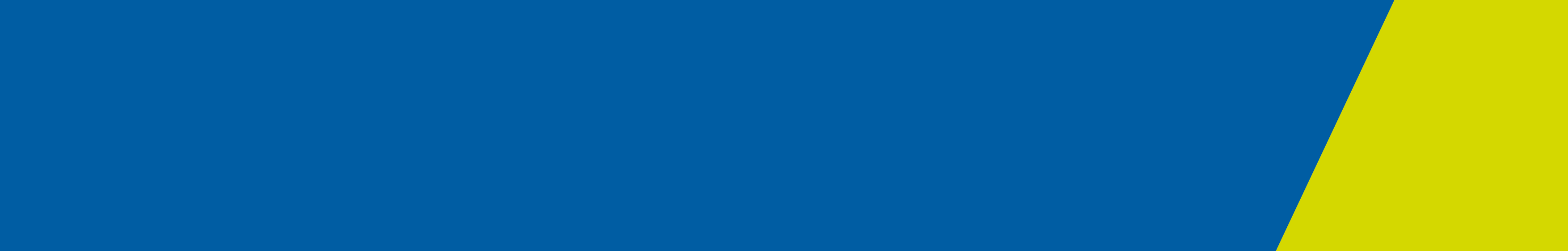 ContentsResidential (CCU) - 2018-19 Q4	2Residential (CCU) - Year to Date (2018-19 Q1-4)	4Extended Care - 2018-19 Q4	6Extended Care - Year to Date (2018-19 Q1-4)	7PARC - 2018-19 Q4	8PARC - Year to Date (2018-19 Q1-4)	11Definitions	13Residential (CCU) - 2018-19 Q4Residential (CCU) - Year to Date (2018-19 Q1-4)Extended Care - 2018-19 Q4Extended Care - Year to Date (2018-19 Q1-4)PARC - 2018-19 Q4PARC - Year to Date (2018-19 Q1-4)Definitions*Youth PARC HoNOS KPI's reflect the scale applicable to the Outcome Measurement setting their subcentre was set up with. eg. Dandenong Youth PARC is set up with ADULT OMs, so rates displayed here include HoNOS entries and exclude any HoNOSCA entries. Peninsula Youth PARC (16-17) subcentre is set up with a CAMHS OM setting, so rates displayed here include only HoNOSCA entries.Extended treatment setting mental health quarterly KPI report2018-19 Q4Residential (CCU) - 2018-19 Q4Residential (CCU) - 2018-19 Q4No. beds / 10,000 popRate bed occ (incl leave)Rate leave days / occ bed daysAvg duration of Tx to date% episodes on CTO% events w/valid HoNOSAvg HoNOS at episode start% BASIS-32 offered% BASIS-32 completedAlfred HealthInner South East (The Alfred)0.979 %4 %204.032 %22 %96 %9 %Austin HealthNorth East (Austin)1.877 %22 %450.320 %100 %6.081 %75 %Eastern HealthCentral East (Box Hill)0.880 %0 %243.648 %87 %17.758 %26 %Eastern HealthOuter East (Maroondah)0.791 %0 %305.424 %43 %15.045 %14 %Eastern HealthTOTAL0.785 %0 %274.535 %63 %16.552 %20 %Melbourne HealthInner West (RMH)1.078 %0 %499.853 %80 %68 %63 %Melbourne HealthMid West (Sunshine)0.879 %13 %152.836 %94 %18.374 %52 %Melbourne HealthNorth West (Broadmeadows)0.975 %9 %190.226 %95 %7.890 %86 %Melbourne HealthNorthern0.888 %4 %619.850 %73 %4.773 %50 %Melbourne HealthTOTAL0.880 %7 %348.641 %86 %13.476 %61 %Monash HealthDandenong1.093 %0 %352.030 %100 %20.688 %77 %Monash HealthMiddle South (Monash Adult)1.091 %0 %194.817 %96 %17.888 %58 %Monash HealthTOTAL0.692 %0 %271.723 %98 %19.188 %67 %Peninsula HealthPeninsula1.283 %8 %506.531 %64 %22.052 %12 %St Vincent's HospitalInner East (St Vincent's)1.166 %9 %229.85 %77 %18.454 %38 %Mercy HealthSouth West (Werribee)0.796 %0 %530.820 %77 %14.267 %41 %TOTAL METRO0.883 %5 %338.030 %72 %15.973 %42 %Ballarat HealthGrampians0.738 %21 %448.571 %36 %9.336 %27 %Barwon HealthBarwon0.785 %9 %152.242 %77 %17.941 %68 %Bendigo HealthLoddon/Southern Mallee0.872 %0 %89.529 %65 %14.350 %50 %Goulburn Valley HealthGoulburn & Southern1.198 %0 %291.50 %18 %18 %0 %Latrobe RegionalGippsland0.988 %6 %148.629 %93 %15.266 %41 %Albury Wodonga HealthNorth East & Border3.487 %8 %778.613 %97 %11.394 %79 %Albury Wodonga HealthTOTAL4.466 %8 %778.613 %97 %11.394 %79 %TOTAL RURAL1.073 %6 %368.226 %76 %14.360 %53 %TOTAL STATEWIDE0.980 %5 %345.929 %73 %15.369 %45 %Residential (CCU) - Year to Date (2018-19 Q1-4)Residential (CCU) - Year to Date (2018-19 Q1-4)No. beds / 10,000 popRate bed occ (incl leave)Rate leave days / occ bed daysAvg duration of Tx to date% episodes on CTO% events w/valid HoNOSAvg HoNOS at episode start% BASIS-32 offered% BASIS-32 completedAlfred HealthInner South East (The Alfred)0.988 %2 %228.740 %47 %14.397 %26 %Austin HealthNorth East (Austin)1.886 %21 %470.014 %92 %8.564 %51 %Eastern HealthCentral East (Box Hill)0.880 %0 %236.840 %86 %18.553 %33 %Eastern HealthOuter East (Maroondah)0.793 %0 %300.330 %49 %14.940 %16 %Eastern HealthTOTAL0.787 %0 %269.934 %66 %16.947 %25 %Melbourne HealthInner West (RMH)1.085 %4 %439.253 %88 %11.175 %66 %Melbourne HealthMid West (Sunshine)0.878 %13 %173.933 %97 %16.874 %38 %Melbourne HealthNorth West (Broadmeadows)0.978 %10 %177.639 %93 %11.675 %66 %Melbourne HealthNorthern0.879 %6 %598.447 %86 %13.363 %41 %Melbourne HealthTOTAL0.880 %8 %334.142 %91 %13.872 %53 %Monash HealthDandenong1.091 %0 %359.133 %98 %16.976 %58 %Monash HealthMiddle South (Monash Adult)1.080 %0 %209.636 %96 %16.975 %56 %Monash HealthTOTAL0.686 %0 %286.135 %97 %16.975 %57 %Peninsula HealthPeninsula1.290 %9 %518.628 %75 %18.725 %15 %St Vincent's HospitalInner East (St Vincent's)1.167 %14 %257.33 %82 %16.972 %47 %Mercy HealthSouth West (Werribee)0.796 %0 %490.620 %67 %14.549 %41 %TOTAL METRO0.884 %6 %341.133 %79 %15.564 %41 %Ballarat HealthGrampians0.745 %16 %240.142 %36 %10.834 %20 %Barwon HealthBarwon0.784 %10 %124.857 %81 %13.039 %62 %Bendigo HealthLoddon/Southern Mallee0.866 %0 %81.727 %47 %17.834 %32 %Goulburn Valley HealthGoulburn & Southern1.193 %0 %203.316 %28 %10.015 %5 %Latrobe RegionalGippsland0.987 %9 %182.922 %89 %13.058 %41 %Albury Wodonga HealthNorth East & Border3.486 %7 %789.99 %83 %13.283 %64 %Albury Wodonga HealthTOTAL4.466 %7 %789.99 %83 %13.283 %64 %TOTAL RURAL1.072 %7 %332.727 %70 %13.551 %45 %TOTAL STATEWIDE0.981 %6 %338.831 %76 %14.961 %42 %Extended Care - 2018-19 Q4Extended Care - 2018-19 Q4Rate bed occ (incl leave)Rate leave days / occ bed daysAvg duration of Tx to dateRate seclusion / 1,000 occ bed daysbed days% events w/valid HoNOSAvg HoNOS at episode start% BASIS-32 offered% BASIS-32 completedAustin HealthNorth East (Austin)81 %9 %704.43.076 %16.364 %6 %Melbourne HealthMid West (Sunshine)100 %12 %1,080.24.3100 %19.085 %30 %Monash HealthCasey52 %0 %103.30.0100 %9.70 %0 %Monash HealthDandenong92 %6 %656.00.893 %20.985 %17 %Monash HealthTOTAL86 %6 %591.50.794 %18.175 %15 %TOTAL METRO87 %8 %731.82.289 %17.274 %16 %Ballarat HealthGrampians89 %4 %573.111.8100 %18.092 %25 %Bendigo HealthLoddon/Southern Mallee75 %8 %166.10.081 %10.4Latrobe RegionalGippsland97 %1 %32.70.090 %12.768 %0 %South West HealthSouth West Health Care96 %17 %291.70.060 %11.00 %0 %TOTAL RURAL84 %7 %211.83.686 %12.267 %6 %TOTAL STATEWIDE86 %8 %552.02.588 %14.672 %13 %Extended Care - 2018-19 Q1-4Extended Care - 2018-19 Q1-4Rate bed occ (incl leave)Rate leave days / occ bed daysAvg duration of Tx to dateRate seclusion / 1,000 occ bed daysbed days% events w/valid HoNOSAvg HoNOS at episode start% BASIS-32 offered% BASIS-32 completedAustin HealthNorth East (Austin)81 %6 %690.91.785 %19.071 %6 %Melbourne HealthMid West (Sunshine)98 %14 %1,073.22.4100 %17.675 %35 %Monash HealthCasey20 %0 %88.50.0100 %10.60 %0 %Monash HealthDandenong91 %7 %649.91.078 %21.968 %11 %Monash HealthTOTAL79 %6 %622.70.979 %19.764 %11 %TOTAL METRO84 %8 %746.71.586 %19.269 %15 %Ballarat HealthGrampians87 %4 %453.36.389 %17.677 %18 %Bendigo HealthLoddon/Southern Mallee70 %7 %146.71.374 %14.7Latrobe RegionalGippsland98 %6 %29.40.078 %12.041 %0 %South West HealthSouth West Health Care94 %20 %188.20.058 %9.18 %0 %TOTAL RURAL82 %8 %167.42.576 %13.245 %4 %TOTAL STATEWIDE83 %8 %525.51.782 %15.560 %11 %PARC - 2018-19 Q4Health Service / Campus / UnitPARC - 2018-19 Q4Health Service / Campus / UnitPARC - 2018-19 Q4Health Service / Campus / UnitRate bed occ (incl leave)Avg LoSRate leave days / occ bed daysAvg duration of Tx to date% seps adm to acute inpt% episodes on CTO% events w/valid HoNOSAvg HoNOS at episode startAlfred HealthInner South East (The Alfred)Alfred PARC74 %15.80 %21.311 %12 %87 %11.2Austin HealthNorth East (Austin)Austin PARC70 %18.517 %18.223 %10 %94 %11.4Eastern HealthCentral East (Box Hill)Linwood House PARC74 %15.90 %17.93 %21 %95 %12.5Eastern HealthOuter East (Maroondah)Maroondah PARC90 %17.60 %16.812 %12 %94 %15.1Eastern HealthTOTAL83 %16.90 %17.29 %15 %94 %14.0Melbourne HealthInner West (RMH)Arion PARC85 %31.89 %120.86 %36 %63 %14.1Melbourne HealthMid West (Sunshine)Mid West PARC75 %20.51 %19.015 %0 %100 %12.8Melbourne HealthNorth West (Broadmeadows)Broadmeadows PARC82 %20.810 %18.53 %0 %96 %13.3Melbourne HealthNorthernNorthern PARC73 %20.20 %18.919 %14 %79 %13.4Melbourne HealthTOTAL79 %22.05 %35.811 %10 %87 %13.3Monash HealthCaseyCasey Adult PARC88 %20.80 %18.35 %14 %89 %13.4Monash HealthCaseyCasey Extended PARC88 %150.90 %104.914 %31 %89 %12.8Monash HealthCaseyTotal88 %38.50 %38.06 %18 %89 %13.3Monash HealthDandenongDandenong Youth PARC*80 %16.60 %15.710 %12 %88 %12.1Monash HealthDandenongSpringvale Women's PARC86 %34.50 %31.10 %8 %88 %9.8Monash HealthDandenongTotal83 %23.40 %21.96 %11 %88 %11.2Monash HealthMiddle South (Monash Adult)Clayton PARC82 %19.90 %19.511 %19 %88 %12.3Monash HealthTOTAL85 %27.10 %26.77 %15 %88 %12.0Peninsula HealthPeninsulaPeninsula PARC, Adult89 %18.59 %18.22 %0 %95 %13.7Peninsula HealthPeninsulaPeninsula PARC, Youth (16-17)35 %18.213 %17.60 %0 %90 %12.0Peninsula HealthPeninsulaPeninsula PARC, Youth (18-25)91 %18.621 %18.17 %6 %100 %15.2Peninsula HealthPeninsulaTotal81 %18.514 %18.14 %2 %97 %14.2St Vincent's HospitalInner East (St Vincent's)St Vincent's PARC79 %18.020 %17.113 %8 %96 %16.9Mercy HealthSouth West (Werribee)Werribee PARC96 %29.40 %26.510 %27 %100 %12.8TOTAL METRO81 %21.75 %24.810 %12 %91 %13.2TOTAL STATEWIDE79 %20.35 %24.310 %12 %85 %13.1Barwon HealthBarwonBarwon PARC86 %17.214 %16.84 %30 %100 %10.9Bendigo HealthLoddon/Southern MalleeBendigo PARC79 %13.60 %13.215 %6 %76 %13.1Bendigo HealthLoddon/Southern MalleeBendigo Youth PARC*64 %13.00 %17.517 %13 %92 %15.8Bendigo HealthLoddon/Southern MalleeTotal72 %13.30 %14.816 %9 %82 %14.4Goulburn Valley HealthGoulburn & SouthernGoulburn Valley MIF PARC97 %13.80 %39.47 %18 %32 %14.6Goulburn Valley HealthGoulburn & SouthernTotal97 %13.80 %39.47 %18 %32 %14.6Latrobe RegionalGippslandPARCS - Prevention / Recovery Care Service81 %17.322 %28.116 %3 %89 %11.5Latrobe RegionalGippslandTotal81 %17.322 %28.116 %3 %89 %11.5Mildura Base HospitalNorthern MalleePARC72 %34.60 %33.723 %19 %85 %11.3Albury Wodonga HealthNorth East & BorderJarrah Retreat PARC57 %15.17 %14.70 %3 %42 %10.7South West HealthSouth West Health CareHealthPARC Inpat62 %23.00 %22.84 %3 %78 %9.6South West HealthSouth West Health CareHealthTotal62 %23.00 %22.84 %3 %78 %9.6TOTAL RURAL74 %16.95 %23.311 %12 %72 %12.6TOTAL STATEWIDE79 %20.35 %24.310 %12 %85 %13.1PARC - 2018-19 Q1-4Health Service / Campus / UnitPARC - 2018-19 Q1-4Health Service / Campus / UnitPARC - 2018-19 Q1-4Health Service / Campus / UnitPARC - 2018-19 Q1-4Health Service / Campus / UnitRate bed occ (incl leave)Avg LOSRate leave days / occ bed daysAvg duration of Tx to date% seps adm to acute inpt% episodes on CTO% events w/valid HoNOSAvg HoNOS at episode startAlfred HealthAlfred HealthInner South East (The Alfred)Alfred PARC75 %16.80 %18.110 %16 %81 %14.0Austin HealthAustin HealthNorth East (Austin)Austin PARC68 %17.412 %17.012 %6 %96 %10.5Eastern HealthEastern HealthCentral East (Box Hill)Linwood House PARC80 %16.90 %17.94 %18 %98 %13.9Eastern HealthEastern HealthOuter East (Maroondah)Maroondah PARC94 %16.80 %16.87 %13 %96 %14.7Eastern HealthEastern HealthTOTAL88 %16.80 %17.26 %15 %97 %14.4Melbourne HealthMelbourne HealthInner West (RMH)Arion PARC80 %32.39 %105.19 %28 %65 %13.5Melbourne HealthMelbourne HealthMid West (Sunshine)Mid West PARC78 %21.01 %20.010 %2 %100 %12.2Melbourne HealthMelbourne HealthNorth West (Broadmeadows)Broadmeadows PARC83 %23.19 %21.45 %4 %96 %13.5Melbourne HealthMelbourne HealthNorthernNorthern PARC70 %17.80 %17.413 %13 %88 %13.5Melbourne HealthMelbourne HealthTOTAL78 %22.35 %34.910 %11 %90 %13.1Monash HealthMonash HealthCaseyCasey Adult PARC83 %17.20 %15.99 %16 %89 %12.0Monash HealthMonash HealthCaseyCasey Extended PARC88 %130.30 %104.229 %36 %79 %13.1Monash HealthMonash HealthCaseyTotal86 %30.50 %34.912 %21 %87 %12.1Monash HealthMonash HealthDandenongDandenong Youth PARC*77 %16.10 %15.312 %18 %80 %13.5Monash HealthMonash HealthDandenongSpringvale Women's PARC88 %25.80 %28.94 %9 %92 %9.3Monash HealthMonash HealthDandenongTotal82 %20.00 %20.99 %14 %85 %11.7Monash HealthMonash HealthMiddle South (Monash Adult)Clayton PARC85 %24.20 %21.88 %17 %97 %12.4Monash HealthMonash HealthTOTAL84 %24.20 %26.010 %17 %88 %12.0Peninsula HealthPeninsula HealthPeninsulaPeninsula PARC, Adult87 %17.812 %17.78 %3 %97 %19.0Peninsula HealthPeninsula HealthPeninsulaPeninsula PARC, Youth (16-17)39 %19.420 %17.412 %0 %83 %16.3Peninsula HealthPeninsula HealthPeninsulaPeninsula PARC, Youth (18-25)91 %20.320 %20.38 %3 %96 %16.3Peninsula HealthPeninsula HealthPeninsulaTotal81 %18.815 %18.78 %3 %96 %17.8St Vincent's HospitalSt Vincent's HospitalInner East (St Vincent's)St Vincent's PARC85 %19.122 %19.610 %13 %96 %15.8Mercy HealthMercy HealthSouth West (Werribee)Werribee PARC90 %24.60 %22.316 %18 %94 %10.5TOTAL METROTOTAL METRO82 %20.85 %24.19 %13 %92 %13.6TOTAL STATEWIDETOTAL STATEWIDE80 %20.04 %23.710 %12 %84 %13.4Barwon HealthBarwon HealthBarwonBarwon PARC84 %18.710 %18.39 %22 %99 %11.1Bendigo HealthBendigo HealthLoddon/Southern MalleeBendigo PARC83 %15.70 %15.616 %6 %71 %14.0Bendigo HealthBendigo HealthLoddon/Southern MalleeBendigo Youth PARC*76 %15.60 %18.015 %8 %92 %16.7Bendigo HealthBendigo HealthLoddon/Southern MalleeTotal79 %15.60 %16.715 %7 %81 %15.4Goulburn Valley HealthGoulburn Valley HealthGoulburn & SouthernGoulburn Valley MIF PARC95 %14.60 %34.310 %13 %37 %13.1Latrobe RegionalLatrobe RegionalGippslandPARCS - Prevention / Recovery Care Service80 %19.012 %22.05 %2 %82 %10.8Mildura Base HospitalMildura Base HospitalNorthern MalleePARC75 %37.90 %43.115 %16 %54 %11.6Albury Wodonga HealthAlbury Wodonga HealthNorth East & BorderJarrah Retreat PARC65 %15.78 %15.23 %8 %26 %12.9South West HealthSouth West Health Care South West Health Care PARC Inpat67 %21.50 %20.99 %8 %87 %9.5South West HealthTotal67 %21.50 %20.99 %8 %87 %9.5TOTAL RURALTOTAL RURAL78 %18.23 %22.811 %10 %68 %12.9TOTAL STATEWIDETOTAL STATEWIDE80 %20.04 %23.710 %12 %84 %13.4SettingKPIDescriptionTargetCommentsResidential (CCU)No. beds / 10,000 popThe number of funded Community Care Unit beds per 10,000 ADULT population (aged 18-64 inclusive) in the relevant catchment area.No specified benchmark. Population figures are Estimated Resident Population (ERP) figures as at 2011, for years up to & incl 2011. From 2012, ERP Projection figures are used.Rate bed occ (incl leave)Total number of occupied bed hours in residential units divided by total number of funded bed hours. Includes leave.Underpinning data supports the statewide bed availability query system.Rate leave days / occ bed daysResidential Leave events shown as a percentage of occupied bed days.Contextual measure. Services that have clients with high levels of leave could perhaps be managed in a less restrictive environment.Avg duration of Tx to dateThe average duration of care to date (days) at the end of the reporting period. Includes Leave.This measure measures the actual length of care for the services and is not dependant of separations or admission events.% episodes on CTOPercentage of Clients with an open residential episode during the reporting period, who were concurrently on a CTO (Community Treatment Order) during the reporting period.Does not count distinct clients, but counts distinct episodes (a client may have more than 1 episode open during the reporting period). From 1/7/2014 the data reflects the new compulsory orders under the MH Act 2014.% events w/valid HoNOSParticipation rate in HoNOS (HNSADL/HoNOS65) outcome measurement scales (number of valid HoNOS collection events / total number of outcome collection occasions that should be recorded for in-scope service settings). Excludes instances where the HoNOS score entered was invalid (more than 2 items rated as 9). Calculated from Jan'09 onwards only.85.0 %Commitment to adoption of outcome measurement part of National Mental Health Strategy, and National Action Plan. Barwon data calculated differently as they do not use tasks in the CMI. NOTE: Data collection from Oct'11 to Jun'12 was affected by protected industrial action.Avg HoNOS at episode startThe average HoNOS total score (HNSADL/HoNOS65) collected on residential episode commencement, excluding invalid scores.Contextual measure of symptom severity at episode commencement. Dates determined from HoNOS completion date. NOTE: Data collection from Oct'11 to Jun'12 was affected by protected industrial action.% BASIS-32 offeredClinician Offer Rate of the relevant self-rating measures (Basis 32), in a residential setting.This measure can demonstrate services that actively seek client feedback and have systems in place to ensure that at a minimum the consumer measures are considered for collection. Barwon data calculated differently as they do not use tasks in the CMI.  NOTE: Data collection from Oct'11 to Jun'12 was affected by protected industrial action.% BASIS-32 completedConsumer Completion Rate of the relevant self-rating measures (Basis 32), in a residential setting.A measure of engagement with family/carer. Barwon data calculated differently as they do not use tasks in the CMI. NOTE: Data collection from Oct'11 to Jun'12 was affected by protected industrial action.PARCRate bed occ (incl leave)Total number of occupied bed hours in PARC units divided by total number of funded bed hours. Includes leave.Underpinning data supports the statewide bed availability query system.Avg LOSThe average length of stay (days) of true separations from PARC psychiatric units (Not subsequently admitted to Acute Inpatient Care)Underpinning data supports the statewide bed availability query system.Rate leave days / occ bed daysPARC leave events shown as a percentage of occupied bed days.Contextual measure. Services that have clients with high levels of leave could perhaps be managed in a less restrictive environment.Avg duration of Tx to dateThe average duration of care to date (days) at the end of the reporting period. Includes Leave.This measure measures the actual length of care for the services and is not dependant of separations or admission events.% seps adm to acute inptPercentage of PARC separations where the client was subsequently admitted to an Acute Inpatient unit within seven days.% episodes on CTOPercentage of Clients with an open PARC episode during the reporting period, who were concurrently on a CTO (Community Treatment Order) during the reporting period.Does not count distinct clients, but counts distinct episodes (a client may have more than 1 episode open during the reporting period). From 1/7/2014 the data reflects the new compulsory orders under the MH Act 2014.PARC% events w/valid HoNOSParticipation rate in HoNOS (HNSADL) outcome measurement scales (number of valid HoNOS collection events / total number of outcome collection occasions that should be recorded for in-scope service settings). Excludes instances where the HoNOS score entered was invalid (more than 2 items rated as 9). Calculated from Jan'09 onwards only.85.0 %Commitment to adoption of outcome measurement part of National Mental Health Strategy, and National Action Plan. Barwon data calculated differently as they do not use tasks in the CMI. NOTE: Data collection from Oct'11 to Jun'12 was affected by protected industrial action.Avg HoNOS at episode startThe average HoNOS total score (HNSADL) collected on PARC episode commencement, excluding invalid scores.Contextual measure of symptom severity at episode commencement. Dates determined from HoNOS completion date. NOTE: Data collection from Oct'11 to Jun'12 was affected by protected industrial action.Extended CareRate bed occ (incl leave)Total number of occupied bed hours in SECU (Secure Extended Care Unit) units divided by total number of funded bed hours. Includes leave.Underpinning data supports the statewide bed availability query system.Rate leave days / occ bed daysSECU (Secure Extended Care Unit) leave events shown as a percentage of occupied bed daysContextual measure. Services that have clients with high levels of leave could perhaps be managed in a less restrictive environment.Avg duration of Tx to dateThe average duration of care to date (days) at the end of the reporting period. Includes Leave.This measure measures the actual length of care for the services and is not dependant of separations or admission events.Rate seclusion / 1,000 occ bed daysThe number of ended seclusion episodes divided by occupied bed days multiplied by 1000. Occupied bed days excludes leave and same day stays. (NB. Bed days calculated in minutes & converted to days)15.0Policy emphasis is on reducing use of seclusion where possible. Defined according to proposed national definition.% events w/valid HoNOSParticipation rate in HoNOS (HNSADL) outcome measurement scales (number of valid HoNOS collection events / total number of outcome collection occasions that should be recorded for in-scope service settings). Excludes instances where the HoNOS score entered was invalid (more than 2 items rated as 9). Calculated from Jan'09 onwards only.85.0 %Commitment to adoption of outcome measurement part of National Mental Health Strategy, and National Action Plan. NOTE: Data collection from Oct'11 to Jun'12 was affected by protected industrial action.Avg HoNOS at episode startThe average HoNOS total score (HNSADL) collected on SECU (Secure Extended Care Unit) episode commencement, excluding invalid scores.Contextual measure of symptom severity at episode commencement. Dates determined from HoNOS completion date. NOTE: Data collection from Oct'11 to Jun'12 was affected by protected industrial action.% BASIS-32 offeredClinician Offer Rate of the relevant self-rating measures (Basis 32), in a SECU (Secure Extended Care Unit) setting.This measure can demonstrate services that actively seek client feedback and have systems in place to ensure that at a minimum the consumer measures are considered for collection.   Barwon data calculated differently as they do not use tasks in the CMI. NOTE: Data collection from Oct'11 to Jun'12 was affected by protected industrial action.% BASIS-32 completedConsumer Completion Rate of the relevant self-rating measures (Basis 32), in a SECU (Secure Extended Care Unit) setting.A measure of engagement with family/carer. Barwon data calculated differently as they do not use tasks in the CMI. NOTE: Data collection from Oct'11 to Jun'12 was affected by protected industrial action.To receive this publication in an accessible format phone (03) 9096 1878, using the National Relay Service 13 36 77 if required, or email Victorian Agency for Health Information <vahi@vahi.vic.gov.au>Authorised and published by the Victorian Government, 1 Treasury Place, Melbourne.© State of Victoria, Department of Health and Human Services July 2019Available from Extended treatment mental health performance indicator reports page < https://www2.health.vic.gov.au/mental-health/research-and-reporting/mental-health-performance-reports/extended-treatment-performance-indicator-reports> on the Health.vic website.